Name: _________	Period:_____HW #1 Section 23.2 Weathering and ErosionErosion (page 709)1.	The process that wears down and carries away rock and soil is
called 	.2.	Circle the letters of the sentences that are true about erosion.a.	It acts through hoodoos.b.	It acts through weathering.c.	It acts through the force of gravity.d.	It acts through the movement of glaciers, wind, or waves.3.	Is the following sentence true or false? The end product of erosion
is sediment. 	Weathering (pages 710–711)4.	The process by which rocks are chemically changed or physically
broken into fragments is called 	.5.	Circle the letters of the sentences that are true about weathering.a.	It can be mechanical.b.	It can be chemical.c.	It only breaks down soft rocks.d.	It can break down rocks into fragments.6.	Circle the letters of the sentences that are true about mechanical
weathering.a.	It occurs through frost wedging.b.	It occurs from acidic rain.c.	It occurs through rusting.d.	It occurs through abrasion.7.	Is the following sentence true or false? Abrasion happens when
rocks scrape against each other. 	8.	In the process of chemical weathering, rock is broken down by
	.9.	Circle the letters of the sentences that are true about chemical
weathering.a.	Chemical weathering occurs because rain is slightly acidic.b.	Rocks are broken down by chemical reactions.c.	Water is the main agent of chemical weathering.d.	Chemical weathering involves abrasion and frost wedging.10.	What happens to the minerals found in rocks during the process
of chemical weathering? 	Exceeds - Compare and contrast weathering and erosion.HW #2 Section 24.1 The Atmosphere (pages 746–751)Reading Strategy (page 746)Relating Text and Diagrams complete the table on the layers of the atmosphere. Earth’s Protective Layer (page 747)1.	Is the following sentence true or false? The layer of gases that
surrounds Earth is called the atmosphere.	2.	How does the atmosphere make Earth’s temperatures suitable
for life?	3.	Name two gases in the atmosphere that are essential for life.Composition of the Atmosphere (page 747)4.	Is the following sentence true or false? The composition of the
atmosphere changes every few kilometers as you move away
from Earth.	5.	Earth’s atmosphere is a mixture of 	6.	What two gases together make up about 99% of Earth’s
atmosphere? a.		 b.		7.	Is the following sentence true or false? Both water droplets and
solid particles are suspended in the atmosphere. 	Match the layer of the atmosphere with a characteristic that would best
describe it.Exceeds - Explain why temperate zones in the Northern Hemisphere and the Southern Hemisphere have the same seasons but are six months apart.HW #3 Weather and ClimateFronts (pages 767–768)1.	When a continental polar air mass collides with a maritime tropical
air mass, a(n) 	 forms.2.	Circle the letters of the weather conditions often associated with
cold fronts.Match each front to the way it forms.Factors Affecting Precipitation (page 780)Use the diagram below to answer the questions that follow.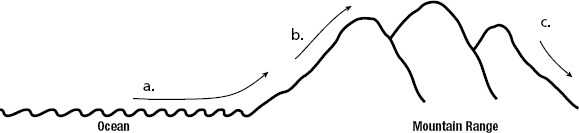 7.	What type of air blows in from the ocean as in position a?   8.	What happens as air from the ocean gets pushed up the mountain as in position b?   9.	What type of air reaches the other side of the mountain range as in position c?Exceeds - What are trade winds and what causes them? How are trade
winds in the Northern Hemisphere different from those in the
Southern Hemisphere?HW #4 Section 24.3 Solar Energy and Winds Comparing and Contrasting After you read, complete the table to
compare and contrast sea and land breezes. Energy in the Atmosphere (page 755)1.	What happens to the solar energy that reaches Earth’s atmosphere?2.	Is the following sentence true or false? The atmosphere is heated
mainly by energy that is reradiated by Earth’s surface.	3.	The process where certain gases in the atmosphere radiate absorbed
energy back to Earth’s surface, warming the lower atmosphere, is
called the 	.The Seasons (pages 753–754)4.	In which type of region is most of the United States located?5.	Is the following sentence true or false? Earth’s axis of rotation is
tilted at an angle of about 25.3˚. 	6.	The north end of Earth’s axis points to 	.7.	The 	 are caused by the tilt of Earth’s axis as it
moves around the sun.8.	Is the following sentence true or false? Earth is closer to the sun
when it is summer than when it is winter in the Northern
Hemisphere. 	9.	Circle the letter that identifies the season that begins with the
vernal equinox.Exceeds - What are three factors that affect a region’s pattern of
precipitation?Layers of the AtmosphereLayers of the AtmosphereLayers of the AtmosphereLayerAltitude RangeTemperature ChangeTroposphere12–50 kmTemperature decreases as altitude increases.Thermospherea.		b.		Layer of the Atmosphere Characteristic 		8.	troposphere		9.	stratosphere		10.	mesosphere		11.	thermosphere a.	Contains the ozone layerb.	The outermost layer of the atmospherec.	The layer where most meteoroids burn upd.	The layer where most weather occurs a.	large amounts of precipitation b.	clear skies c.	severe thunderstorms d.	strong winds Front How It Forms 		 3.	cold front		  4.	warm front		  5.	stationary front		  6.	occluded fronta.	Occurs when a warm air mass is 
caught between two cooler air massesb.	Occurs when a warm air mass
overtakes a cold air massc.	Occurs when a cold air mass 
overtakes a warm air massd.	Occurs when two unlike air masses have 
formed a boundary and neither is movingSea and Land Breezes Sea and Land Breezes Sea and Land Breezes Day or Night?Direction of Air MovementSea breeze Land breeze a.		b.		c.		a.	summer b.	spring c.	autumn d.	winter 